Chesapeake Bay Partnership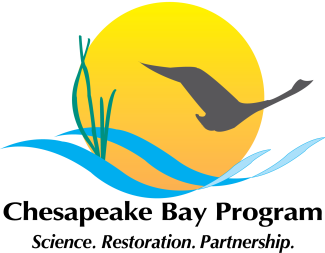 Principals’ Staff Committee MeetingTuesday, April 29, 20144:00 p.m. – 6:00 p.m.AgendaWelcome and Review of Agenda			   			         (4:00 – 4:05 p.m.)PSC Chair, Joe Gill, will open the meeting with an introduction, objectives for the call and attendance. Materials:
I.a   PSC Actions and Decisions, April 13-14 PSC Retreat I.b	Draft Agreement with PSC approved revisions (pursuant to 4/13-14 retreat)Review of April 13-14 PSC Decisions and IRC Recommendations 		         (4:05 – 5:15 p.m.)An overview of the decisions from the PSC retreat and the Issues Resolution Committee’s recommendations on outstanding issues.  Presenter: Joe Gill, PSC ChairMaterials:	II.a.  IRC and GIT Recommendations on Outstanding IssuesII.b.  Public Comment issues with GITs or IRC RecommendationsDecisions: Participatory Language Preamble section – approve new language Goals and Outcomes introduction section – approve new language Management Strategies section – approve revisions Affirmation/Signatures section – approve new language Climate ChangeIntroductory section – approve revised language from IRC/MDResiliency Goal – approve revised language from IRC/MDMonitoring and Assessment outcome – approve revised language from IRC/MDAdaptation Outcome – approve revised language from IRC/MDEnvironmental LiteracyGoal – approve IRC suggestion to add “Enable” to beginning of goalStudent Outcome – approve IRC revised language Sustainable Schools Outcome – approve IRC recommended STAC edits Environmental Literacy Plan Outcome – approve IRC recommended STAC editsMetrics Outcome – Approve GIT5 recommendation to delete and incorporate in Student Outcome StewardshipStewardship and Environmental Literacy Goals – approve IRC recommendation to include two separate goals Introductory Language – approve new introductory languageLocal Leadership Outcome – approve revised outcomeDiversity Outcome – approve new outcome languageToxic Contaminants Toxic Contaminants Intro, Goal and Research Outcome - approve IRC consensus language Toxic Contaminants Policy and Prevention Outcome - approve revised outcome language TMDL/WIPS – Water Quality Attainment OutcomeStandards Attainment and Monitoring Outcome – approve IRC-recommended outcomeImpervious SurfacesLand Use Methods and Metrics Development Outcome – approve new STAC-recommended language Land Use Options Evaluation Outcome – approve revised IRC-recommended outcome (includes STAC recommendations)Environmental JusticeEnvironmental Justice Principle – approve IRC recommendation for an environmental justice principle in lieu of an outcome.Governance Goal and Outcome Authority – approve IRC-recommended edits to the Goals and Outcomes introductory language Blue Crab Management Blue Crab Management Outcome  - approve GIT1 Executive Committee and stakeholder revisions (no consensus at IRC)Discussion on April 21, 2014 STAC Recommendations 			        (5:15 – 5:40 p.m.) Materials:	III.a  STAC Additions to Outcomes III.b  IRC-GIT Responses to STAC Additions to OutcomesSchedule for Finalizing Agreement and Signatory Review 			        (5:40 - 5:50 p.m.)Materials:	IV. Revised Agreement Development Meetings CalendarNext Meeting – week of May 5					  	        (5:50 - 6:00 p.m.)